Defence Accreditation Scheme - Application Form for Vocationally Related Qualifications in Leadership & Management 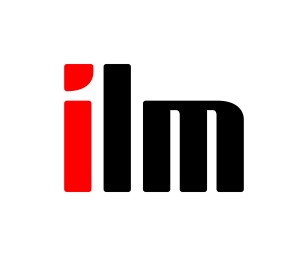 Joint Equality & Diversity Training CentreEquality & Diversity Advisors Course/ Equality & Diversity Advisors Refresher course If completing by hand please complete in BLOCK capitals. If you apply via email please type your response into the boxes and send your scanned proof of course completion as an attachment.Prices are valid from 1 September 2015 until 31 August 2016*This form is only valid for the course indicated.Note:  If you are claiming for this qualification after completion of your course using ILM’s Recognition of Prior Learning (RPL) scheme, you will need to provide evidence of course completion, along with your application form.  This can be a copy of your JPA training record or other official documentation appropriate to the course attended.  Please ensure all boxes are completed. All information is required to process your application.* Please note that registration fees are reviewed annually and are generally non-refundable. Withdrawal from the qualification or recognised training programme does not constitute grounds for a refund at any stage. However, we may consider a refund in exceptional circumstances such as illness and will look at every case on merit. PAYMENT, REGISTRATION AND CERTIFICATION GUIDELINESStep 1 – ApplicationPost, fax or email your application to:Armed Forces Co-ordinatorILMCentre OperationsStowe HouseNetherstoweLichfieldWS13 6TJFax:      +44 (0)1543 266867Email:   armedforces@i-l-m.comStep 2 – Payment	Attach a cheque (Insert Cheque No……………………), payable to ILM for the appropriate amount or contact the Customer Services Team on +44 (0)1543 266867 to make payment by card.  You will need to quote the following information when calling:Step 3 – Registration and CertificationILM will verify your details and providing your application, payment and proof of completion have been received correctly, your certificate will be issued within 6 weeks and sent to the address that you have provided on the application form.  It is your responsibility to contact ILM on +44 (0)1543 266867 to provide payment details if paying by card.ILM will use the personal data you provide to process your registration and certification request. We may contact you by post, email, or telephone in relation to your request.  If your details change, please email us at armedforces@i-l-m.com and we will amend our records accordingly. Course start dateCourse end dateCourse end dateCourse numberHave you enclosed proof of completion?Yes      No Nominal Roll RankService numberFirst NameSurnameDate of birthGenderEmail addressPhone numberUnique Learner No (if known)Postal Address to which you wish the certificate to be sentL4 Award in Managing Equality and Diversity in Organisations (Code 8757-11)(with effect from June 2014)£65Centre nameDefence Academy of the United KingdomCentre number007881BQualification code8757-11Qualification cost£65